Wirral Schools’ Library ServiceOrder form for books and other resources for            Summer Term 2024     	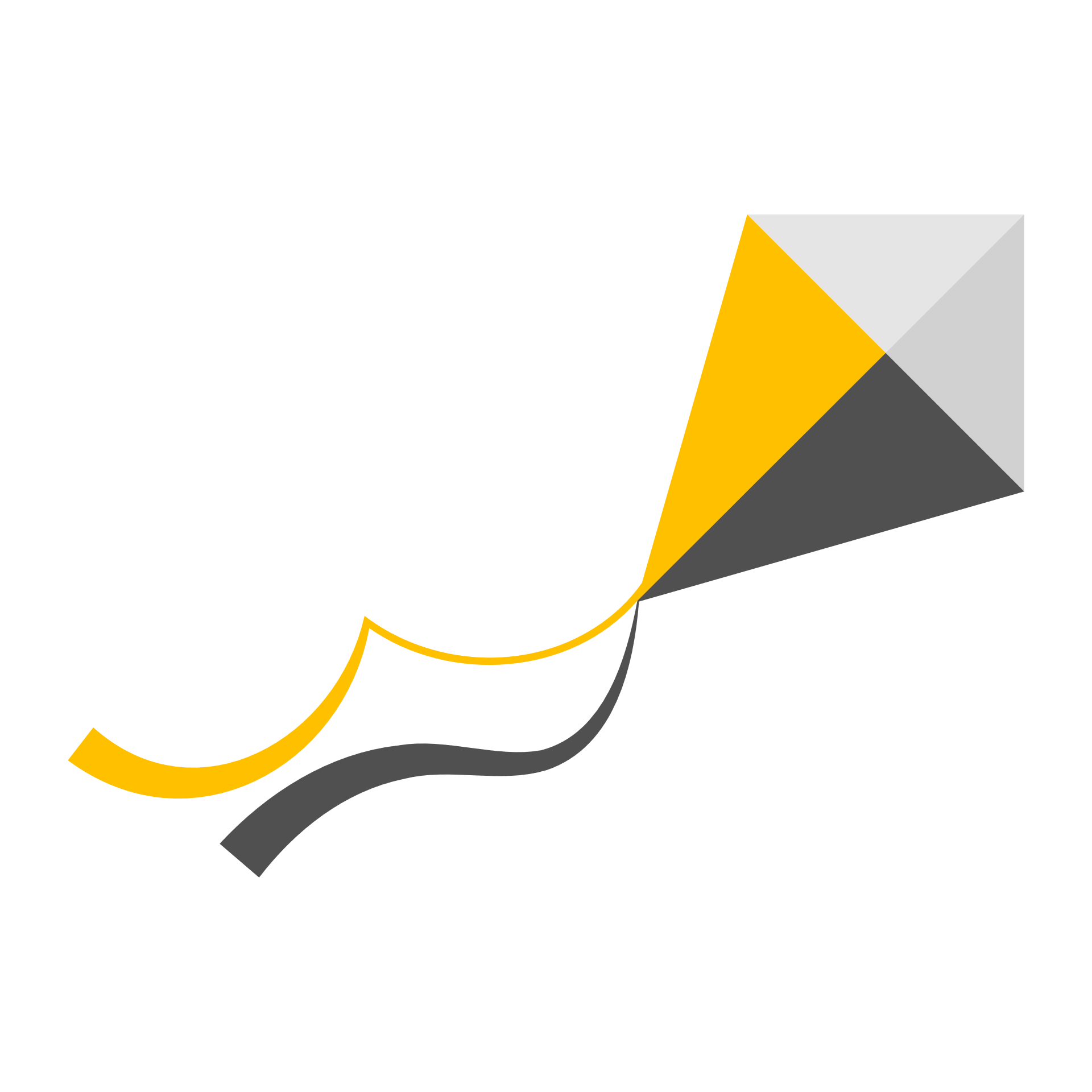    School………………………………………………………………………………………………….   School Contact for SLS………………………………………………………………….It is very helpful to the SLS Team if teachers can submit their requests on a single set of forms for the whole school.  Please return all requests to sls@wirral.gov.uk by half term where possible. Thank You.